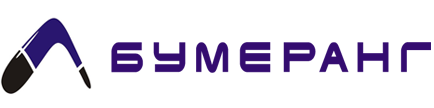 	г.Иваново, 3-й Проезд, д.69Тел. +7(4932)341-003; 93-44-77E-mail: bumerangteks@mailinfo@bumerang37.ruНашсайт : www.bumerang37.ruПрайс лист   17 октября  2018 г. В зависимости от объема , действует дополнительная система скидок !Помощь в  отправке груза транспортными компаниями ! При покупке от 50 000 рублей доставка до транспортной компании бесплатно !                                                   Общество с ограниченной ответственностью«Бумеранг»г.Иваново, 3-й Проезд , д.69Тел. +7(4932)341-003; 93-44-77E-mail: bumerangteks@mail.ruНашсайт : www.bumerang37.ruНаименованиеФабрикаШиринаПлотностьЦенаСпец.пр-еМарляМарляМарляМарляМарляМарляМарля отб.  (1000 п.м.)Никос,Навтекс9026 гр/м27,80Н.р.- 7,30Марля отб. ГОСТ (1000 п.м.)Никос,навтекс9036 гр/м211,30Н.р.- 10,00Марля отб.  ( 100 , 200 п.м.)Навтекс9026 гр/м29,50Марля отб. ГОСТ (100 ,200 п.м.)Навтекс9036 гр/м212,50Марля отб. ЛЮКСНавтекс9052 гр./м216,50СитецСитецСитецСитецСитецСитецМиткаль сур.Фурманов9065 гр/м215,00Миткаль сур.Фурманов90100 гр/м234,50Мадаполам отб.Кр.Талка, Прогрес8065 гр/м216,50Мадаполам отб.Кр.Талка,Прогрес80100 гр/м235,50БязиБязиБязиБязиБязиБязиБязь суроваяФурманов90100+ 526,00Бязь суровая ГОСТФурманов90140+532,50Бязь отб. Кр. Октябрь, Кр. Талка80100+ 528,50Бязь отб. ГОСТКр. Октябрь, Кр. Талка80140+ 534,50Бязь суроваяФурманов166100+ 536,00Бязь суроваяФурманов, Камышин166120+ 545,50Бязь суровая ГОСТФурманов, Камышин166140+5 54,50Бязь отбеленнаяКр. Октябрь, Кр. Талка150100+541,00Бязь отбеленнаяКр. Октябрь, Кр. Талка150120+ 550,00Бязь отбеленнаяКр. Октябрь, Кр. Талка150140+559,50Бязь черная , олива Кр. Октябрь, Кр. Талка150120+552,00Бязь черная , олива Кр. Октябрь, Кр. Талка150140+562,00Тик матрасный Тик матрасный Тик матрасный Тик матрасный Тик матрасный Тик матрасный Тик матрасный(смесовой)Иваново9013027,50Тик матрасный(смесовой)Иваново15513048,40Тик матрасный(смесовой)Иваново16513051,50Тик матрасный (смесовой)Иваново9017028,60Тик матрасный (смесовой)Иваново15517051,50Тик матрасный (смесовой)Иваново16517054,60Тик матрасный (100 % ХБ)Фурманов16016063,50Вафельное полотноВафельное полотноВафельное полотноВафельное полотноВафельное полотноВафельное полотноВафельное полотно отб.Кр. Октябрь, Наволоки45110-12018,50Вафельное полотно отб.Кр. Октябрь, Наволоки4514019,50Вафельное полотно отб.Кр. Октябрь, Наволоки4520029,50Вафельное полотно отб.Кр. Октябрь, Наволоки4524031,00Вафельное полотно отб.Кр.Октябрь5020030,50Вафельное полотно отб.Прогрес80110-12025,50Вафельное полотно отб.Прогрес8014032,50Вафельное полотно отб. РЕЗКАПрогрес, Кр.Октябрь40110-12013,00Фланель, БайкаФланель, БайкаФланель, БайкаФланель, БайкаФланель, БайкаФланель, БайкаФланель отб.Кр. Октябрь75160 + 541,50Фланель черн.,оливаКр. Октябрь75160 + 541,50Фланель Б/З детскаяКр. Октябрь75160 + 545,00Фланель клетка, грунт детскийКр. Октябрь75160 + 545,50Фланель отб.Кр. Октябрь, 90160 + 549,00Фланель черн.,оливаКр. Октябрь90160 + 552,00Фланель Б/З детскаяКр. Октябрь90160 + 551,00 Фланель клетка, грунт дескийКр. Октябрь90160 + 552,00Фланель отб.Кр. Октябрь150160 + 575,00*Фланель черн.,оливаКр. Октябрь150160 + 581,00Фланель Б/З Кр. Октябрь150160 + 578,00*Фланель грунт,клетка,халатнаяКр. Октябрь150160 + 578,00*Байка суроваяЕгорьевск90360 + 595,00*ДвухниткаДвухниткаДвухниткаДвухниткаДвухниткаДвухниткаДвунитка аппрет. Иваново90190-20029,50Двунитка суровая арт. 105Вичуга9021039,50Двунитка суроваяарт .705Вичуга9024045,00Двунитка аппрет.арт. 105Прогрес9021042,50Двунитка аппрет.арт. 705Прогрес9024048,00ДиагоналиДиагоналиДиагоналиДиагоналиДиагоналиДиагоналиДиагональ отб.Кр.Октябрь,Прогрес85190-20043,50Диагональ черн.Кр.Октябрь,Прогрес85190-20043,00Диагональ черн. ГОСТКр.Октябрь,Прогрес8524050,00Диагональ синяяКр.Октябрь,Прогрес85190-20045,00Диагональ синяя ГОСТКр.Октябрь,Прогрес8524052,50!!! Диагональ черн./синяяКр. Октябрь15023095,00Саржа , АвизентСаржа , АвизентСаржа , АвизентСаржа , АвизентСаржа , АвизентСаржа , Авизент!!!  Саржа суровая (портяночная)Егорьевск9026050,00Саржа суроваяФурманов163240101,00Саржа суроваяФурманов163260108,00Саржа отб.Кр. Октябрь150240122,00Саржа отб.Кр. Октябрь150260130,00Саржа т/син. / черн.Кр. Октябрь150240123,00/123,00Саржа т/син. / черн.Кр. Октябрь150260135,00/129,00Саржа КМФ флора/дубокКр. Октябрь150240138,00Саржа КМФ флора/дубокКр. Октябрь150260145,00 !!! Млескин ОП черн.Кр. Октябрь150260220,00!!!  Авизент У40 арт.С21 ЮД  (ВО)Родники Ткстиль100393270,00ПалаткаПалаткаПалаткаПалаткаПалаткаПалаткаПолотно палаточное ВО (хаки-36цв., т/син, черн.)Кр.Октябрь, Меланж150250105,00Полотно палаточное ВО (хаки-39цв.)Кр.Октябрь, Меланж150250110,00БрезентБрезентБрезентБрезентБрезентБрезент!!! Брезент 11293 ОП /ВОИваново150470165,00/175,00Брезент 11135 ОП (лен)Иваново9038057,00Брезент 11135 ОПНерль9040062,00Брезент 11255 ОПНерль9045069,00Брезент 11293 ОПНерль9048072,00Брезент 11 292 ОПНерль9052077,00Брезент 11135 ОПКохма9034064,50Брезент 11135 ОПКохма9040068,50Брезент 11255 ОПКохма9046082,50Брезент 11293 ОПКохма9050088,50Брезент 11293 ОП УКохма9053097,50Брезент 11292 ОПКохма90580114,00Брезент 11252 ОПКохма90650149,00Брезент 11255 ВОКохма9038084,50Брезент 11293 СКПВКохма9043092,00Брезент 11292 СКПВКохма90500115,50Брезент 11252 СКПВКохма90575149,00Брезент 11252 СКПВ УКохма90640174,00Брезент 11252 СКПВ УУКохма90680195,00Мешковина , упаковкаМешковина , упаковкаМешковина , упаковкаМешковина , упаковкаМешковина , упаковкаМешковина , упаковкаТкань упаковочная джутВладимирская область9519531,50Ткань упаковочная лен/джутВладимирская область9519535,20Ткань упаковочная джутВладимирская область11019535,50Ткань упаковочная лен/джутВладимирская область11019539,50Мешковина джутВладимирская область10636061,00Мешковина джутВладимирская область10640069,00ХПП , Неткол, ВатинХПП , Неткол, ВатинХПП , Неткол, ВатинХПП , Неткол, ВатинХПП , Неткол, ВатинХПП , Неткол, ВатинХПП серое (2,5 мм)Вышний волочек16019019,8019,30ХПП серое (2,5 мм)Вышний волочек801909,909,65ХПП белое (2,5 мм)Вышний волочек16019025,0024,00ХПП белое (2,5 мм)Вышний волочек8019012,5012,00НетколВышний волочек8012022,0021,00Ватин  ПШБеларусь15022021,5020,50Ватин  ХБ (серый)Кинешма15028039,00Ватин ХБ (белый)Кинешма15028049,00!!!  Импортные ткани!!!!!!  Импортные ткани!!!!!!  Импортные ткани!!!!!!  Импортные ткани!!!!!!  Импортные ткани!!!!!!  Импортные ткани!!!Грета гл.кр. (т/син / цвета)Китай150190-200По запросу*Грета КМФКитай150190-200По запросуГрета рип-стоп (гл.кр. / КМФ)Китай150200По запросуТвил – 210  гл.кр.Китай150210По запросуТвил – 240  гл.кр.Китай150240По запросуТи Си отб. / гл.кр.Китай150120По запросуГабардин гл.кр.Китай150160По запросуОксфорд – 210 гл.кр. / КМФКитай150100По запросу*Тафета – 190 Т чернаяКитай15060По запросуБархат гл.кр.Китай150180По запросуАтлас гл.кр.Китай150120По запросуПолиэстер  наб. 100% ПЭКитай22065По запросуТвил   наб.  100% ПЭКитай220110По запросуВетошь секондхендВетошь секондхендВетошь секондхендВетошь секондхендВетошь секондхендВетошь секондхендТрикотаж цветной (40*60) х/б Брикет 10 кгх/б Брикет 10 кг34,7034,7034,70Трикотаж белый (40*60) х/б Брикет 10 кгх/б Брикет 10 кг56,0056,0056,00Бязь цветная (40*60) х/б Брикет 10 кгх/б Брикет 10 кг34,5034,5034,50Бязь белая (40*60) х/б Брикет 10 кгх/б Брикет 10 кг49,9049,9049,90Простыни цветные (70*80) х/б Брикет 10 кгх/б Брикет 10 кг49,2049,2049,20Простыни белые (70*80) х/б Брикет 10 кгх/б Брикет 10 кг67,2067,2067,20Фланель (40*60) х/б Брикет 10 кгх/б Брикет 10 кг54,8054,8054,80Махра (40*60) х/б Брикет 10 кгх/б Брикет 10 кг49,4049,4049,40Стандарт (40*60)70% х/б/30% син. Брикет 10 кг70% х/б/30% син. Брикет 10 кг25,4025,4025,40Ветошь (новая)Ветошь (новая)Ветошь (новая)Ветошь (новая)Ветошь (новая)Ветошь (новая)Трикотаж крупный х/б Брикет 10 кг  (15-30 см)х/б Брикет 10 кг  (15-30 см)37,0037,0037,00Трикотаж среднийх/б Брикет 10 кг  (10-15 см)х/б Брикет 10 кг  (10-15 см)19,5019,5019,50Ветошь мелкаях/б Брикет 10 кг (5-10 см)х/б Брикет 10 кг (5-10 см)13,0013,0013,00Путанка х/бПутанка х/бПутанка х/бПутанка х/бПутанка х/бПутанка х/бПутанка Брикет 10 кг Брикет 10 кг45,5045,5045,50ПутанкаКипа 100-150 кгКипа 100-150 кг42,5042,5042,50ПутанкаМешокМешок38,0038,0038,00Отходы джутаОтходы джутаОтходы джутаОтходы джутаОтходы джутаОтходы джутаКромкаКипа 300 кгКипа 300 кг25,0025,0025,00МешкиКипа, россыпьКипа, россыпь30,0030,0030,00Салфетка техническаяСалфетка техническаяСалфетка техническаяСалфетка техническаяСалфетка техническаяСалфетка техническаяЦветная бесшовная (40*40)х/б мешок 1000 шт.х/б мешок 1000 шт.3,103,103,10Белая бесшовная (40*40)х/б мешок 1000 шт.х/б мешок 1000 шт.3,603,603,60Сшивная (40*40)х/б мешок 1000 шт.х/б мешок 1000 шт.2,402,402,40